Obec Zábeštní Lhota, 751 27 p. Penčice 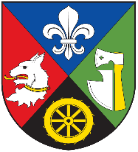                                       IČO: 00600873,  č.t. 581228746, mob. 602 514 402				                         		Oznámenío době a místě konání voleb do Evropského parlamentuStarostka obce Zábeštní Lhota v souladu s § 32 odst. 2 zákona č. 62/2003 Sb., o volbách do Evropského parlamentu a o změně některých zákonů, ve znění pozdějších předpisů,oznamuje:Volby do Evropského parlamentu se uskuteční:      v  pátek   dne 24. května 2019 od 1400 hodin do 2200 hodin       v  sobotu dne 25. května 2019 od   800 hodin do 1400 hodin.  Místem konání voleb dle odstavce 1. ve volebním okrsku č. 1 je volební místnost v budově Obecního úřadu v Zábeštní Lhotě č. 13.Volič po příchodu do volební místnosti prokáže svou totožnost a státní občanství České republiky platným cestovním, diplomatickým nebo služebním pasem České republiky anebo cestovním průkazem (dále jen "cestovní pas") nebo platným občanským průkazem. Volič, který je občanem jiného členského státu, prokáže po příchodu do volební místnosti svou totožnost a občanství jiného členského státu. Neprokáže-li volič svou totožnost a občanství České republiky nebo jiného členského státu, nebude mu hlasování umožněno.Voliči budou dodány nejpozději 3 dny přede dnem konání voleb hlasovací lístky. Ve dnech voleb volič může obdržet hlasovací lístky i ve volební místnosti.  Zásady a způsob hlasování budou voličům dodány spolu s hlasovacími lístky, dále budou uveřejněny ve volební místnosti. Pro zajištění pořádku a důstojného průběhu hlasování ve volební místnosti, je každý volič povinen uposlechnout pokynů předsedy okrskové volební komise. 7.   Volič může požádat ze závažných, zejména zdravotních nebo rodinných důvodů obecní       úřad a ve dnech voleb okrskovou volební komisi o to, aby mohl hlasovat mimo volební       místnost  a to pouze v územním obvodu volebního okrsku, pro který byla okrsková volební       komise zřízena. V Zábeštní Lhotě dne 15.4.2019                                  							Blaťáková Hana							                            starostka